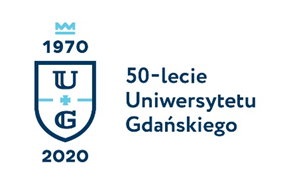 Monika RogoBiuro Rzecznika Prasowego Uniwersytetu Gdańskiegoul. Bażyńskiego 880-309 Gdańsktel.: (58) 523 25 84tel.: 725 991 100e-mail: monika.rogo@ug.edu.plhttp://www.ug.edu.pl/plGdańsk, 24 czerwca 2019Informacja prasowaUniwersytet Gdański uruchomił Uniwersyteckie Liceum Ogólnokształcące w GdańskuPrzy wsparciu Urzędu Miasta Gdańska oraz Pomorskiego Kuratorium Oświaty Uniwersytet Gdański utworzył Uniwersyteckie Liceum Ogólnokształcące, które rozpoczyna swoją działalność. W roku szkolnym 2019/2020 utworzone zostaną 2 klasy pierwsze dla absolwentów gimnazjów oraz 2 klasy pierwsze dla absolwentów szkół podstawowych. Będą to klasy o profilu matematyczno-fizyczno-informatycznym oraz biologiczno-chemicznym. Zajęcia edukacyjne odbywać się będą w salach lekcyjnych ULO oraz przy wykorzystaniu infrastruktury Uniwersytetu Gdańskiego. Rekrutacja do szkoły rozpocznie się 12 lipca 2019 roku.Misja szkołyUniwersyteckie Liceum Ogólnokształcące przy UG to nowoczesna szkoła, wspierająca wszechstronny rozwój ucznia. Celem szkoły jest wychowanie człowieka dobrego i przyzwoitego, przestrzegającego praw, postępującego zgodnie z obowiązującymi w społeczeństwie zasadami, przygotowanego do podjęcia studiów na dowolnie wybranym kierunku.Wizja szkołyULO jest wspólnotą uczniów, ich rodziców oraz nauczycieli. ULO to szkoła oparta na zasadach partnerstwa, przyjaźni i szacunku. To szkoła przyjazna dla uczniów, stwarzająca możliwość rozwoju intelektualnego, fizycznego i emocjonalnego. To szkoła, która kształtuje postawę człowieka kierującego się w życiu zasadami etycznymi, będącego wzorem kultury osobistej, szkoła ucząca patriotyzmu, szacunku, otwartości, tolerancji oraz zrozumienia dla wielokulturowości.Siedziba szkoły i dyrekcja szkołySiedziba dyrekcji szkoły i sekretariatu mieścić się będzie w Gdańsku przy ul. Bażyńskiego 1 A. Dyrektorem szkoły jest Waldemar Kotowski. Szkoła jest szkołą publiczną, ponadgimnazjalną i  ponadpodstawową z oddziałami realizującymi trzyletni i czteroletni cykl kształcenia.O szkole
Koncepcję funkcjonowania i rozwoju Uniwersyteckiego Liceum Ogólnokształcącego w Gdańsku opracowano na podstawie oświatowych aktów prawnych, w szczególności: Ustawy z 7.09.1991 r. o systemie oświaty (tekst jedn.: Dz.U. z 2015 r.poz.2156). - Ustawy z 26.01.1982 r. Rozporządzenia Ministra Edukacji Narodowej z dnia 27 sierpnia 2015 r. w sprawie nadzoru pedagogicznego (Dz.U z 2015 r. poz.1270) Statutu Uniwersyteckiego Liceum Ogólnokształcącego w Gdańsku oraz innych dokumentów regulujących pracę placówki.Statut szkoły do pobrania Oferta edukacyjna Profil absolwenta
Nasz absolwent:posiada rzetelną wiedzę praktyczną i teoretyczną, którą świadomie rozwija i stosuje w sytuacjach typowych i nietypowych;potrafi wykorzystywać, weryfikować i przetwarzać informacje, posługując się nowoczesnymi nośnikami przekazu;świadomie korzysta z dóbr kultury;dba o rozwój swojej osobowości;jest przygotowany do pełnienia różnych ról społecznych;rozwija zainteresowania, talenty i pasje;umie samodzielnie, twórczo i krytycznie myśleć, jest kreatywny, posiada umiejętności pracy zespołowej – kluczowe kompetencje dla rozwoju osobistego oraz społecznego;jest przygotowany do studiowania i pracy naukowej.RekrutacjaInformacje dotyczące rekrutacji pojawią się na stronie szkoły 1 lipca 2019 roku.Dokumenty rekrutacyjne będą przyjmowane codziennie w tygodniu roboczym w godz. 9.00-15.00 w Biurze Rekrutacji Uniwersytetu Gdańskiego (Rektorat UG, Gdańsk, ul. Bażyńskiego 8, piętro II, pok. 230) lub pocztą na adres: Biuro Rekrutacji Uniwersytet Gdański, Gdańsk, ul. Bażyńskiego 8, 80-309.Strona internetowa szkoły: https://liceum.ug.edu.pl/Kontakt ws. rekrutacji:Biuro Rekrutacji Uniwersytetu GdańskiegoKierownik BiuraBeata KrólczykTel.: 58 523 25 31E-mail: beata.krolczyk@ug.edu.pl 